COLEGIO EMILIA RIQUELMEGUIA DE APRENDIZAJE EN CASAACTIVIDAD VIRTUAL SEMANA DEL 21 AL 25 DE SEPTIEMBRECOLEGIO EMILIA RIQUELMEGUIA DE APRENDIZAJE EN CASAACTIVIDAD VIRTUAL SEMANA DEL 21 AL 25 DE SEPTIEMBRECOLEGIO EMILIA RIQUELMEGUIA DE APRENDIZAJE EN CASAACTIVIDAD VIRTUAL SEMANA DEL 21 AL 25 DE SEPTIEMBRE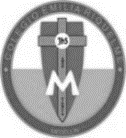 Asignatura: MatemáticasGrado:   4°Docente: Estefanía LondoñoDocente: Estefanía LondoñoLunes, 21 de septiembre del 2020   Agenda virtual:  Fracciones equivalentes (Clase virtual 10:30m)                            Trabajo en el libro pág. 135Martes, 22 de septiembre del 2020   Agenda virtual: Taller de Fracciones equivalentes. (Clase virtual 10:30 am).                              OJO se realiza en el cuaderno, no hay que imprimir. 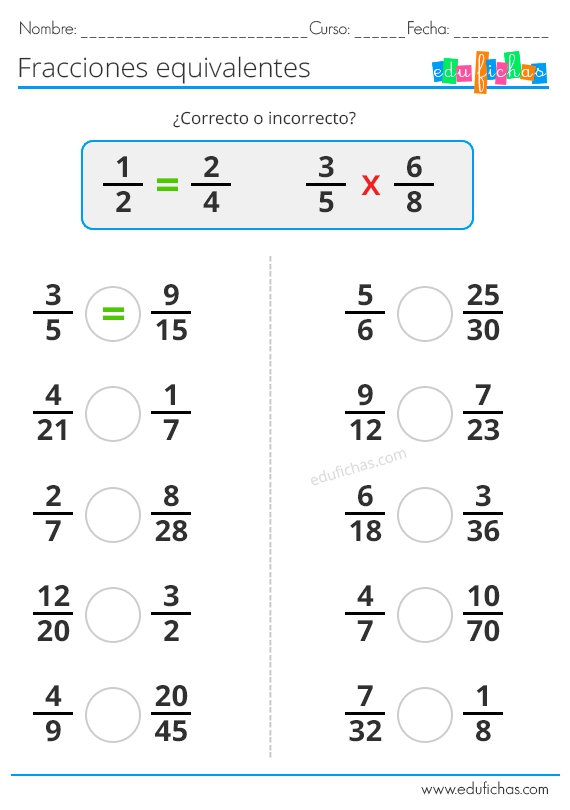 Miércoles, 23 de septiembre del 2020    Agenda virtual:  Cartilla entrénate.                            Trabajo en la pág. 4 y 5.Jueves, 24 de septiembre del 2020   Agenda virtual:  Complificación de fracciones (Clase virtual 08:00 am).                              Trabajo en el libro de matemáticas página 136Viernes, 25 de septiembre del 2020   Agenda virtual:  Complificación de fracciones (Clase virtual 08:00 am).                              Trabajo en el libro de matemáticas página 137Recuerden enviarme día a día las evidencias de lo trabajado.Lunes, 21 de septiembre del 2020   Agenda virtual:  Fracciones equivalentes (Clase virtual 10:30m)                            Trabajo en el libro pág. 135Martes, 22 de septiembre del 2020   Agenda virtual: Taller de Fracciones equivalentes. (Clase virtual 10:30 am).                              OJO se realiza en el cuaderno, no hay que imprimir. Miércoles, 23 de septiembre del 2020    Agenda virtual:  Cartilla entrénate.                            Trabajo en la pág. 4 y 5.Jueves, 24 de septiembre del 2020   Agenda virtual:  Complificación de fracciones (Clase virtual 08:00 am).                              Trabajo en el libro de matemáticas página 136Viernes, 25 de septiembre del 2020   Agenda virtual:  Complificación de fracciones (Clase virtual 08:00 am).                              Trabajo en el libro de matemáticas página 137Recuerden enviarme día a día las evidencias de lo trabajado.Lunes, 21 de septiembre del 2020   Agenda virtual:  Fracciones equivalentes (Clase virtual 10:30m)                            Trabajo en el libro pág. 135Martes, 22 de septiembre del 2020   Agenda virtual: Taller de Fracciones equivalentes. (Clase virtual 10:30 am).                              OJO se realiza en el cuaderno, no hay que imprimir. Miércoles, 23 de septiembre del 2020    Agenda virtual:  Cartilla entrénate.                            Trabajo en la pág. 4 y 5.Jueves, 24 de septiembre del 2020   Agenda virtual:  Complificación de fracciones (Clase virtual 08:00 am).                              Trabajo en el libro de matemáticas página 136Viernes, 25 de septiembre del 2020   Agenda virtual:  Complificación de fracciones (Clase virtual 08:00 am).                              Trabajo en el libro de matemáticas página 137Recuerden enviarme día a día las evidencias de lo trabajado.Lunes, 21 de septiembre del 2020   Agenda virtual:  Fracciones equivalentes (Clase virtual 10:30m)                            Trabajo en el libro pág. 135Martes, 22 de septiembre del 2020   Agenda virtual: Taller de Fracciones equivalentes. (Clase virtual 10:30 am).                              OJO se realiza en el cuaderno, no hay que imprimir. Miércoles, 23 de septiembre del 2020    Agenda virtual:  Cartilla entrénate.                            Trabajo en la pág. 4 y 5.Jueves, 24 de septiembre del 2020   Agenda virtual:  Complificación de fracciones (Clase virtual 08:00 am).                              Trabajo en el libro de matemáticas página 136Viernes, 25 de septiembre del 2020   Agenda virtual:  Complificación de fracciones (Clase virtual 08:00 am).                              Trabajo en el libro de matemáticas página 137Recuerden enviarme día a día las evidencias de lo trabajado.